Business Analyst Technology Services & Solutions (TSS), Organisational Capability and Services Branch (OCS)The purpose of this position is to provide business analysis services at an intermediate level (i.e. at a level where responsibilities are carried out self-sufficiently and knowledgeably).  Reporting to: Team Leader Business AnalysisLocation: WellingtonSalary range: Information Technology GWhat we do matters – our purposeOur purpose is to serve and connect people, communities and government to build a safe, prosperous and respected nation.In other words, it’s all about helping to make New Zealand better for New Zealanders.How we do things around here – our principlesWorking effectively with MāoriTe Aka Taiwhenua – our Māori Strategic Framework – enables us to work effectively with Māori. We accept our privileged role and responsibility of holding and protecting the Treaty of Waitangi / Te Tiriti o Waitangi.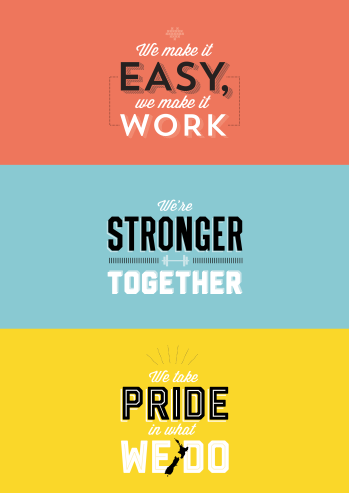 We make it easy, we make it work Customer centredMake things even betterWe’re stronger together Work as a teamValue each otherWe take pride in what we do Make a positive differenceStrive for excellenceWhat you will do to contributeAs a result we will seeSupport delivery of projectsSpecify the business scope and requirements of applications; and manage the scope boundaries between individual projects at the micro and macro level    Liaise with business managers, users and technical specialists, and respond to queries from them, to provide solutions for scope management problems    Produce business analysis deliverables in line with the System Development Life Cycle    Contribute to the development of the business case for individual projects    Ensure that the relevant IT and user documentation is produced or updated, and that processes such as change control and deployment are applied    Propagate and comply with the planning and control requirements of the Enterprise Portfolio Management Office All impacted areas are engagedRequired sign offs for deliverables are obtainedEstimates for allocated tasks match actuals most of the timeAgreed milestones are metAgreed deliverables are completedAll documentation is up to date and complies with DIA standardsBusiness AnalysisCarry out a high standard of requirements analysis, specification and documentation, including validation of the documentation with stakeholders before development begins    Monitor delivery of business requirements to ensure the most appropriate solutions to business needs are delivered – by working through the implementation phases of the delivery lifecycle with the Project Managers, technical specialists and business users BA best practice standards are identified, agreed / recommended and appliedHigh quality documentation is provided for internal and external consumption in the Department’s and its stakeholders’ required formatsOutputs effectively support the disciplines that use these outputs (e.g. Design, Development, Testing, Training, Comms, Operations)Support Business needsAdvise on operational procedures relating to computerised business processing and support systemsProvide comprehensive information to management on all aspects of specified processing    Provide ongoing business advice on strategic deployment of emerging technologies Business process steps are improved as a result of the project / initiative (e.g. simplified, strengthened, higher quality)Recommendations are made to improve systems / processesThe project / initiative’s business objectives are metAll stakeholder impacts are considered and incorporated where appropriateHealth and safety (for self)Work safely and take responsibility for keeping self and colleagues free from harmReport all incidents and hazards promptlyKnow what to do in the event of an emergencyCooperate in implementing return to work plansA safe and healthy workplace for all people using our sites as a place of work    Health and safety guidelines are followedAdviseCollaborate withInfluenceInformManage/leadDeliver toWho you will work with to get the job doneWho you will work with to get the job doneAdviseCollaborate withInfluenceInformManage/leadDeliver toInternalProgramme Managers, Project ManagersInternalBusiness Analysis leadership team and staffInternalTSS staff including Architects, Developers, Test Analysts, Technical SpecialistsInternalBusiness Group stakeholdersExternalExternal vendors/suppliersExternalOther government agencies Your delegations Your delegations Human Resources and financial delegationsLevel ZDirect reportsnoneYour success profile for this roleWhat you will bring specificallyAt DIA, we have a Capability Framework to help guide our people towards the behaviours and skills needed to be successful. The core success profile for this role is Specialist.

Keys to Success:Problem solvingCritical thinkingInterpersonal savvyNavigating complexityCommunicating with influenceTechnical and specialist learningExperience: Proven experience across the project lifecycle and the solution development lifecycle – including business analysis & research, business process mapping, and the documentation of business requirements (functional & non-functional)Proven experience in providing high quality documentation and communications (verbal & written) within a project or programmeProven experience in successfully managing diverse stakeholder relationships both within an organisation and externally (i.e. vendors, across organisations)Knowledge:Sound understanding of Information & Communication Technology best practices, standards and methodsSkills:Strategic capability:  the ability and desire to think beyond immediate issues, to consider the long-term and broader implications, and clearly identifies what needs to be doneSound project management skills:  able to plan, manage and follow through, ensures the best flow and completion of activities that deliver project results, on time, to specification and within budgetSystem and information management skills:  able to manage information and systems needed to achieve business objectivesSystems thinking skills:  able to predict and influence the behaviour of any system through understanding the underlying structureStrong self-management skills: able to take the initiative on business analysis activities without assistance, to apply a range of appropriate analytical techniques with minimal supervision, and to solve problems with minimal supervisionOther requirements:Relevant tertiary qualification or equivalent experience 